С 19 по 22 апреля 2019г. прошел «Театральный фестиваль». В конкурсе приняли участие 10 групп. Жюри подвели итоги:Гран-при – спектакль «Приключение Насти в сказочной стране», группа № 111 место- «Сказка о глупом мышонке», группа № 51 место- Сказка «Мешок яблок», группа № 2Все вместе побывали на Театральном фестивале.Костюмы, декорации, улыбки и овации.Все по-настоящему.Долго мы готовились и выступили все блестяще!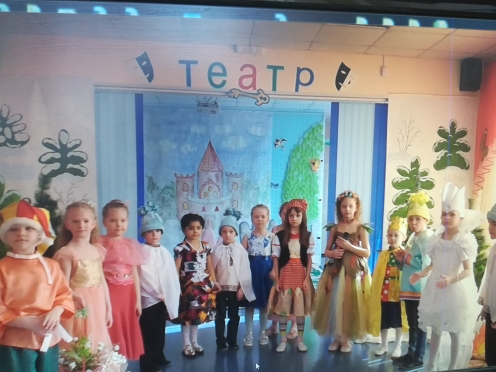 